CURRICULAM VITAE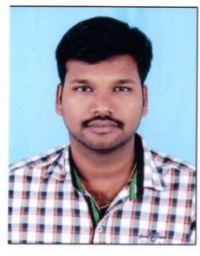  RAMKUMAREmail: ramkumar.392437@2freemail.comOBJECTIVETo improve and best utilize my skills in a good professional environment and to establish a successful career where my knowledge can be used to the maximum extent for implementing innovative ideas.ACADEMIC QUALIFICATION:Bachelor of Engineering (2012 - 2016) - Civil EngineeringRoever Collage of Engineering and Technology, Anna University, Tamil Nadu - IndiaADDITIONAL QUALIFICATION:AutoCADMS OfficeRevit Architecture from AutodeskWORK EXPERIENCE:Company	:	Bison pvt Ltd, Maldives (October 2017 to August 2018)Role		:	Site EngineerProject		:	Oblu Select Sangeli.Company	:	Civitech Eng. Pvt ltd.	(April 2016 to September 2017)Role		:	Site EngineerProject		:	Residential BuildingROLES AND RESPONSIBILITIES:Established and implemented work schedules and adjusted them to meet project deadlines.Read blueprints and plans and communicated them to workers.Purchasing the material whatever needed to site.Ensuring all site workers safety and healthSolving technical issues, providing advice, management and preparing reports.Prepare and Issue inventoryMotivating the labour to finish the targetMonitoring the sub-contractors work and controlling material wastageTECHNICAL SKILLS:Estimation of structuresConstruction ManagementQuality ControlSite SafetyPROJECT PROFILE:MINIPROJECTDesign of Residential Building (G+2) at Perambalur – Tamil NaduMAJORPROJECTMechanical behaviour of geopolymer concrete using cockle shell as the partial replacement of coarse aggregate with alkaline activatorPERSONAL INFORMATIONFather Name			:  D. PalanivelDate of Birth			:  21.11.93Gender				:  MaleMarital Status			:  MarriedNationality			:  IndianLanguages known		:  English, Hindi, TamilVisit Visa			:   Single Time Entry, 90 days visaVisa Validity			:   Up to 10/08/2019